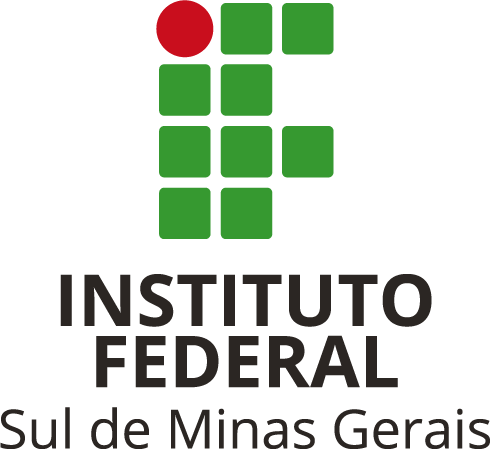 ANEXO I FORMULÁRIO DE INSCRIÇÃO I – Informações Pessoais Nome: __________________________________________________________________ Filiação:_________________________________________________________________________________________________________________________________________ Endereço (rua, av.): _______________________________________________________ Nº_______Complemento____________________________________________________ Bairro: ____________________________ Cidade: _____________________________ UF________ CEP: ______________________ Telefone: (___)___________________ Celular: (___)_______________________ nº do WhatsApp: _______________________E-mail:__________________________________________________________________ II – Indicação de contato no Brasil Nome do contato:__________________________________________________________ Telefone: (___)_______________________ Celular: (___)_________________________ Endereço de e-mail:________________________________________________________ III – Informações Acadêmicas Campus: ____________________ Curso: __________________________ com duração total de ______ períodos. Ano de ingresso no IFSULDEMINAS ____________ Período que está cursando ____________.